YES! I would like to enter my special soup and stand the chance to be crowned the SOUP DIVA 2016! By entering I agree to the following:Main prize sponsors:Product sponsors:COMPETITION RULES:You can enter any soup dish you wish too.Each hostess must decorate her own table and supply table cloths, cutlery, crocker, glasses and water jugs  - this can be in a theme supporting your dish. Round black table cloths will be supplied. There is no kitchen facilities – so soups must be prepared in advance. There will be tables and power points. You are welcome to supply hot trays (please bring own power leads) to keep the soups warm. The soups will be judged by a panel of judges and their decision will be final. A first, second and third prize will be awarded, as well as the Most Creative Table (Decor).Tables can be set up on Friday (26 August) from 12:00 – 15:00 or Saturday (27 August) from 08:00 – 10:00. Please contact Lizel if you have questions in this regard. Tel : 073 1711031. Matla A Bana will supply the following additionals:Sherry on arrival.Juice and water for the tables.  Hostesses please supply glass jugs for juice. Designer breads/rolls and small butter.Coffee station. Cupcakes for each table. Lucky draw items.Gift bags.All proceeds to be donated to:	BANK DETAILS:Bank: ABSA Bank LimitedBranch Code: 632005Account Name: Matla A BanaAccount Number: 4058505741A R 500 deposit will confirm your entry.  The outstanding balance to be paid by 20 August 2017. Please email your entry and proof of payment to Lizel at matla@mweb.co.za  For more info  please contact Lizel Tel 073 1711 031.PRIZES:1ST PRIZE : Glendine Collectors Painting (R10 000) Plus R500 worth additional prizes2ND PRIZE: Gerrit Pienaar Claris Designers Outfit (R 6000) Plus R 700 worth additional prizes.3RD PRIZE: Chic Bella Personal Growth Course (R2500) Plus R 700 worth additional prizes.	DEST TABLE: Giorgio Trobec Painting Plus R 500 worth additional prizes.  (Please note that prizes is subject to sponsorship and might be replaced with prize worth same value)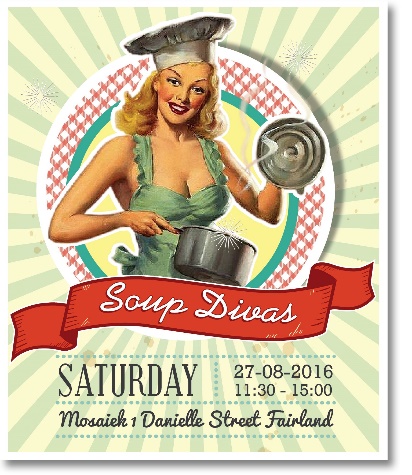 HOSTESS ENTRY FORMI will prepare my special soup for the event (enough for my 10 guests and 5 samples for judges)I will decorate my own table and supply own cutlery and crocker and glasses for my tableI will invite my own guests and take responsibility for collecting their attendance fee of R 150 ppAt stake - more than R 20 000 worth of prizes! (1st, 2nd and 3rd prize)!Host for the day is Anrich Herbst, with guest speakers Monique Strydom and Riekies Huisamen (Kokkedoor) Special appearance -  Johan Anker – The Voice Finalist.Fantastic lucky draw prizes to be won!Gift bag for each guest.Designers market.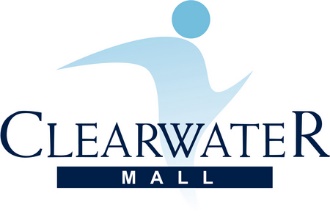 Plus stand chance to win holiday for 10 People in Barra Mozambique!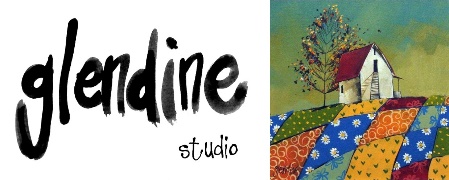 Claris by Gerrit Pienaar   Chic Bella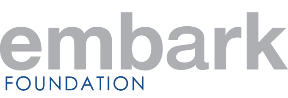 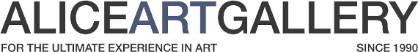 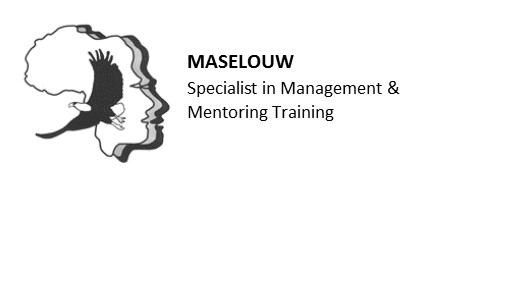 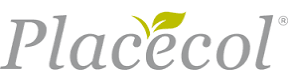 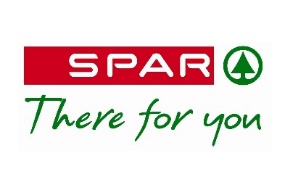 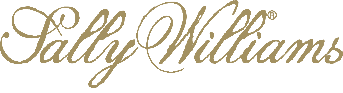 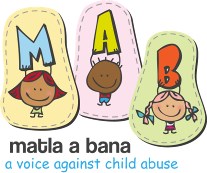 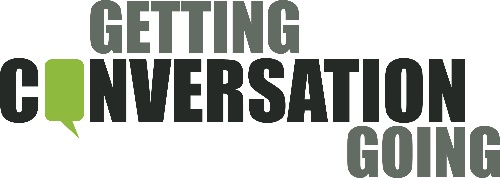 www.matlaabana.co.za